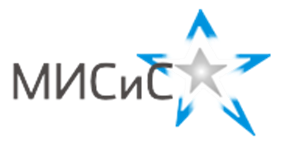 Критерии:В XXI столетии человечество столкнулось с новыми вызовами и глобальными проблемами, от решения которых зависит развитие всех существующих цивилизаций. На сегодняшний день кроме экологических проблем перед человечеством встают вопросы мирного сосуществования различных народов и этносов, обеспечение населения некоторых стран питьевой водой и пищей. Также быстрое развитие в XX веке привело к значительным расслоения в мире по уровню образования, медицинских услуг и других вопросов, которые охватывают социальную сферу.Все перечисленные аспекты на сегодняшний день относят к, так называемым, глобальным вызовам, они получили такой статус не только, потому что охватывают многие страны и отдельные континенты, но и так как их решения на сегодняшний день неоднозначны и могут приводить к новые еще более сложным проблемам.В рамках данного задания Вам необходимо дать свое видение решения одного из глобальных вызовов. Для этого необходимо:кратко описать причины, которые, на Ваш взгляд, обусловливают возникновение и обострение в последнее время указанной проблемы (0-15 баллов);описать способы решения указанной проблемы Вам видятся наиболее правильными (необходимо описать основные действия, которые должны предпринять отдельные государства или их группы для решения проблемы) (0-20 баллов);оценить результат указанных мероприятий на решение проблемы, а также вероятность ее возникновения в будущем с указанием причин, которые ее могут обострить вновь (0-15 баллов);указать негативные последствия могут возникнуть в результате Вами предлагаемых мер в области глобальной экономики (или экономики отдельных стран) в социальной или культурной сферах; необходимо кратко охарактеризовать каждое негативное последствие и возможные меры его предотвращения или минимизации негативного эффекта  (0-20 баллов);укажите какие регионы Мира, на Ваш взгляд, в будущем будут наиболее остро ощущать на себе негативное влияние глобальных вызовов (всех, не обязательно того, который указан в Вашем варианте) (0-15 баллов)Отдельно оценивается обоснованность предлагаемых решений и наличие личной позиции автора – 0-15 баллов.Шифр Олимпиада «МИСиС зажигает звезды»
Техническое направление 
Заключительный тур 2019 г.
Вариант 1
11 классОлимпиада «МИСиС зажигает звезды»
Техническое направление 
Заключительный тур 2019 г.
Вариант 1
11 класс№ЗаданиеЗаданиеБаллыБаллы1	В XXI столетии человечество столкнулось с новыми вызовами и глобальными проблемами, от решения которых зависит развитие всех существующих цивилизаций. На сегодняшний день кроме экологических проблем перед человечеством встают вопросы мирного сосуществования различных народов и этносов, обеспечение населения некоторых стран питьевой водой и пищей. Также быстрое развитие в XX веке привело к значительному расслоению в мире по уровню образования, медицинских услуг и других вопросов, которые охватывают социальную сферу.Все перечисленные аспекты на сегодняшний день относят к, так называемым, глобальным вызовам, они получили такой статус не только, потому что охватывают многие страны и отдельные континенты, но и так как их решения на сегодняшний день неоднозначны и могут приводить к новые еще более сложным проблемам.Предложите свое видение решения проблемы бедности в странах Африки и Юго-восточной Азии.В рамках данного задания Вам необходимо дать свое видение решения одного из глобальных вызовов. Для этого необходимо:кратко описать причины, которые, на Ваш взгляд, обусловливают возникновение и обострение в последнее время указанной проблемы;описать способы решения указанной проблемы и наиболее правильные основные действия, на Ваш взгляд, которые должны предпринять отдельные государства или их группы для решения проблемы;оценить результат указанных мероприятий на решение проблемы, а также вероятность ее возникновения в будущем с указанием причин, которые ее могут обострить вновь;указать негативные последствия, которые могут возникнуть в результате предлагаемых Вами мер в области глобальной экономики (или экономики отдельных стран), в социальной или культурной сферах; необходимо кратко охарактеризовать каждое негативное последствие и возможные меры по его предотвращению или минимизации негативного эффекта;укажите, какие регионы Мира, на Ваш взгляд, в будущем будут наиболее остро ощущать на себе негативное влияние глобальных вызовов (всех, не обязательно того, который указан в Вашем варианте).	В XXI столетии человечество столкнулось с новыми вызовами и глобальными проблемами, от решения которых зависит развитие всех существующих цивилизаций. На сегодняшний день кроме экологических проблем перед человечеством встают вопросы мирного сосуществования различных народов и этносов, обеспечение населения некоторых стран питьевой водой и пищей. Также быстрое развитие в XX веке привело к значительному расслоению в мире по уровню образования, медицинских услуг и других вопросов, которые охватывают социальную сферу.Все перечисленные аспекты на сегодняшний день относят к, так называемым, глобальным вызовам, они получили такой статус не только, потому что охватывают многие страны и отдельные континенты, но и так как их решения на сегодняшний день неоднозначны и могут приводить к новые еще более сложным проблемам.Предложите свое видение решения проблемы бедности в странах Африки и Юго-восточной Азии.В рамках данного задания Вам необходимо дать свое видение решения одного из глобальных вызовов. Для этого необходимо:кратко описать причины, которые, на Ваш взгляд, обусловливают возникновение и обострение в последнее время указанной проблемы;описать способы решения указанной проблемы и наиболее правильные основные действия, на Ваш взгляд, которые должны предпринять отдельные государства или их группы для решения проблемы;оценить результат указанных мероприятий на решение проблемы, а также вероятность ее возникновения в будущем с указанием причин, которые ее могут обострить вновь;указать негативные последствия, которые могут возникнуть в результате предлагаемых Вами мер в области глобальной экономики (или экономики отдельных стран), в социальной или культурной сферах; необходимо кратко охарактеризовать каждое негативное последствие и возможные меры по его предотвращению или минимизации негативного эффекта;укажите, какие регионы Мира, на Ваш взгляд, в будущем будут наиболее остро ощущать на себе негативное влияние глобальных вызовов (всех, не обязательно того, который указан в Вашем варианте).100100